NATIONAL SALUTE TO AMERICA’S HEROES: PRESENTED BY HYUNDAIANNOUNCES POP SENSATION “FLO RIDA” LIVE PERFORMANCE ON SUNDAY, MAY 26TH MIAMI BEACH (March 19, 2019) -- The National Salute to America’s Heroes presented by Hyundai, today announced that international pop sensation “FLO RIDA” will host a live performance concert as the grand finale of the 2019 Hyundai Air & Sea Show in Miami Beach on Sunday, May 26th. As the sun sets and the show comes to a close, the stars come out with our Music Explosion. Starting at 4:30pm, multiple acts will take the stage including Young Musicians Unite, the U.S. Army’s “As You Were” Band, the U.S. Air Force “”Max Impact” Band, the U.S. Air Force Honor Guard Drill Team, and will be headlined by Flo Rida, who takes the stage at 8:00pm for a one-hour Live performance. The show will culminate with a special night-pyro parachute demonstration by the U.S. Army Golden Knights Parachute Team kicking off a spectacular fireworks extravaganza. Tickets are available for $45.00 as a Hyundai Air & Sea Show and Music Explosion ticket combo, or $25.00 for the Music Explosion only. They can be purchased in advance at www.USAsalute.com. This is your chance to see Flo Rida before he embarks on his 26 city “Summer Amphitheater” Tour with Nelly and TLC.  Topping the charts since 2008, Flo Rida’s breakout single "Low" was number one for 10 weeks in the United States and broke the record for digital download sales at the time of its release. Flo Rida's debut studio album, 2008's Mail on Sunday, reached number four in the US. The album was succeeded by R.O.O.T.S., the next year. His subsequent albums, 2010's Only One Flo (Part 1) and 2012's Wild Ones, also charted on the US Billboard 200 chart. Flo Rida has sold over 80 million digital downloads, making him one of the best-selling music artists. His catalog includes the international singles "Right Round", "Club Can't Handle Me," "Good Feeling," "Wild Ones," "Whistle," "I Cry," "G.D.F.R.," and "My House."The National Salute to America’s Heroes presented by Hyundai is a patriotic two-day event Memorial Day weekend designed to pay tribute, honor and encourage military and first responders. The National Salute to America’s Heroes presented by Hyundai is anchored by the Hyundai Air & Sea Show and includes the Music Explosion presented by Hyundai, both of which combine to make an experience that combines The Greatest Show Above the EarthTM with a concert on the sands of South Beach and countless interactive displays. The family-friendly event has something for everyone.The National Salute to America’s Heroes presented by Hyundai debuted in 2017 along the shores of Miami Beach to a daily crowd of more than 100,000 spectators. The 2019 event is expected to be even more exciting with a larger spectator viewing area and a free to the public Display Village, Action Zone, and Kids Zone, all located between 11th and 14th Streets along Ocean Drive and includes interactive displays from military service branches and corporate partners.About the National Salute to America’s Heroes presented by Hyundai: The National Salute to America’s Heroes presented by Hyundai is a nation-wide two-day celebration held on Miami Beach, Florida featuring the Hyundai Air & Sea Show, Music Explosion presented by Hyundai, and Salute 365 initiative. Held Memorial Day Weekend, the National Salute to America’s Heroes presented by Hyundai focuses on honoring and paying tribute to the military and first responders who protect the freedoms of all Americans. For more information, please visit, www.USAsalute.com.For more information and to view the promotional video, please visit, www.USAsalute.com. Follow us on Instagram https://www.instagram.com/nationalsalute/Like us on Facebook https://www.facebook.com/USASalute/Subscribe to our channel on YouTube https://www.youtube.com/channel/UCfn5eQ0ybQmMIIejiwRAP_g Follow us on Twitter https://twitter.com/usasalute Keep up with The National Salute to America’s Heroes presented by HyundaiSocial media updates -- hashtags for posts: #HyundaiAirAndSeaShow #USASalute ###Media Contact: Zucker Lewis Media GroupNicole Lewis // Nicole@ZuckerLewis.com // 305.803.9177Valerie Zucker // Valerie@ZuckerLewis.com // 305.321.7556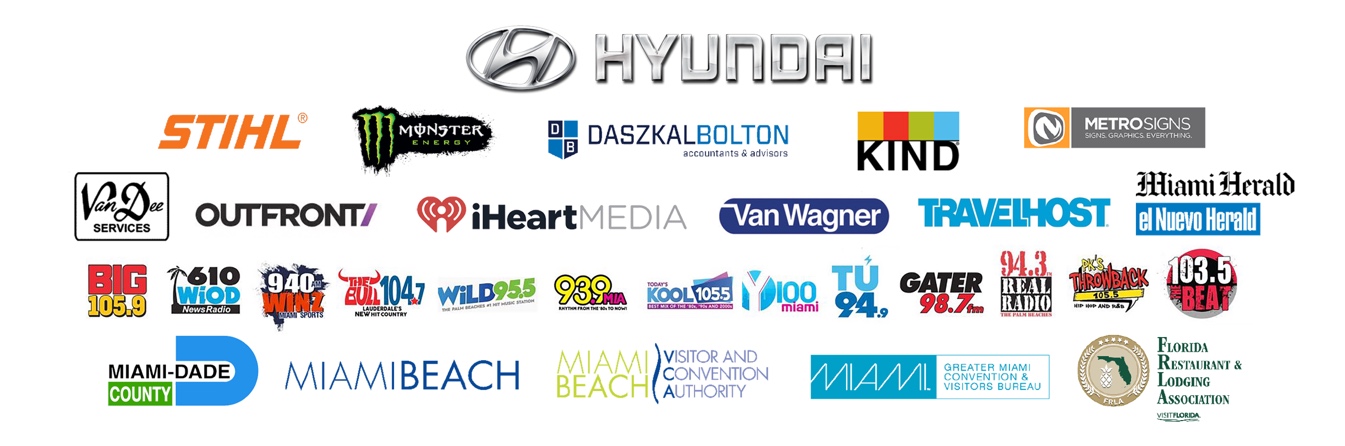 